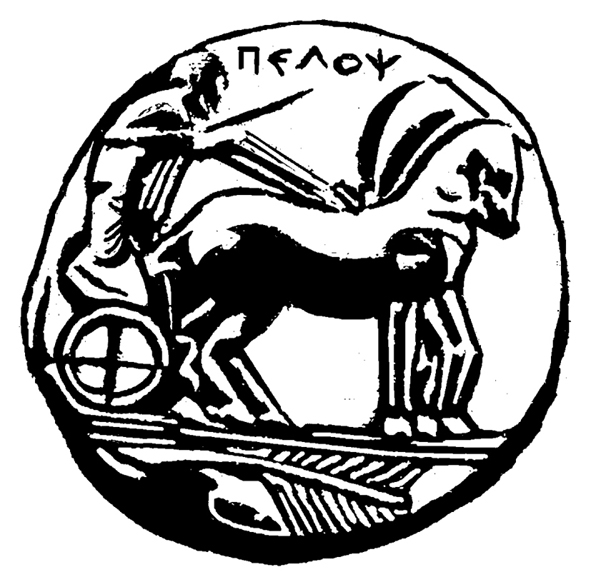 ΠΑΝΕΠΙΣΤΗΜΙΟ  ΠΕΛΟΠΟΝΝΗΣΟΥΣΧΟΛΗ ΚΑΛΩΝ ΤΕΧΝΩΝΤΜΗΜΑ ΘΕΑΤΡΙΚΩΝ ΣΠΟΥΔΩΝΠΡΟΓΡΑΜΜΑ ΜΕΤΑΠΤΥΧΙΑΚΩΝ ΣΠΟΥΔΩΝ«Δραματική Τέχνη και Παραστατικές Τέχνες στην Εκπαίδευση και Δια Βίου Μάθηση – (ΠΜΣ – ΔΡΑ.ΤΕ.Π.Τ.Ε.)Δελτίο ΤύπουΣΑΒΒΑΤΟ  13 ΙΟΥΝΙΟΥ 2015, 21.00΄ μμ ΚΕΝΤΡΙΚΑ ΔΙΔΑΚΤΗΡΙΑ ΤΜΗΜΑΤΟΣ ΘΕΑΤΡΙΚΩΝ ΣΠΟΥΔΩΝΑΙΘΟΥΣΑ ΛΗΔΑΣ ΤΑΣΟΠΟΥΛΟΥ   Σας προσκαλούμε στην παράσταση με τίτλο «ΤΟ ΤΑΞΙΔΙ»  που θα παρουσιάσουν  οι σπουδαστές των Τμημάτων ΘΕΑΤΡΟΥ, ΧΟΡΟΥ & ΧΟΡΩΔΙΑΣ του ROLAND PARK HIGH-SCHOOL από τις Η.Π.Α. στα κεντρικά διδακτήρια του Τμήματος Θεατρικών Σπουδών, στην Αίθουσα Λήδας Τασοπούλου , το Σάββατο  13  Ιουνίου 2015 στις 21.00΄. Σας περιμένουμε!Η Διευθύντρια του ΠΜΣΚαθηγήτρια Άλκηστις Κοντογιάννη